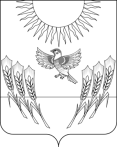 АДМИНИСТРАЦИЯ ВОРОБЬЕВСКОГО МУНИЦИПАЛЬНОГО РАЙОНА ВОРОНЕЖСКОЙ ОБЛАСТИП О С Т А Н О В Л Е Н И Еот 06 сентября 2018 г.    №  498           1	с. ВоробьевкаО внесении изменений в перечень муниципального имущества для предоставления субъектам малого и среднего предпринимательстваВ соответствии со статьей 18 Федерального закона от 24.07.2007 года № 209-ФЗ «О развитии малого и среднего предпринимательства в Российской Федерации», пункта 2.7  Порядка управления и распоряжения муниципальным имуществом, находящимся в собственности Воробьевского муниципального района, утвержденного решением Совета народных депутатов Воробьевского муниципального района Воронежской области от 14.06.2011г. №12, администрация Воробьевского муниципального района Воронежской области постановляет:1. Внести изменения в перечень муниципального имущества для предоставления во владение и (или) в пользование на долгосрочной основе субъектам малого и среднего предпринимательства, утвержденный постановлением администрации Воробьевского муниципального района от 26.02.2016г. № 80, изложив его в редакции приложения к настоящему постановлению.2. Контроль за исполнением настоящего постановления возложить на заместителя главы администрации Воробьевского муниципального района – руководителя отдела по образованию Письяукова С.А.Глава администрации муниципального района						М.П. ГордиенкоЗаместитель главы администрации муниципального района -руководитель отдела по образованию 				                     С.А. Письяуков«___»____________2018 г.Начальник отдела по экономике и управлению муниципальным имуществом                                                    Е.А. Котенкова«___»____________2018 г.Начальник юридического отделаадминистрации муниципального района 				                     В.Г. Камышанов«___»____________2018г.__Приложение к постановлению администрации Воробьевского муниципального района от _____________ г.  № _____Перечень муниципального имуществаВоробьевского муниципального района Воронежской области, предназначенного дляпредоставления во владение и (или) пользование субъектам малого и среднего предпринимательства№ п.п.ПравообладательНаименование имуществаАдрес (местоположение)Общая площадь (кв.м.)Кадастровый номер1234571Муниципальное образование - Воробьевский муниципальный район Воронежской областиНежилое помещениеВоробьевский р-н, с.Воробьевка, ул.1 Мая, 152/2237,936:08:0102014:1232Муниципальное образование - Воробьевский муниципальный район Воронежской областиНежилое зданиеВоробьевский р-н, с. Никольское 1-е, ул. Советская, д. 27367,0-3Муниципальное образование - Воробьевский муниципальный район Воронежской областиНежилое помещениеВоробьевский р-н, с.Воробьевка, ул. Красная, д.6, номер на поэтажном плане 131,4-4Муниципальное образование - Воробьевский муниципальный район Воронежской областиНежилое помещениеВоробьевский р-н, с.Воробьевка, ул. Красная, д.6, номер на поэтажном плане 2528,3-